Use this checklist to report a termination due to employee death. In the event that an employee dies, please contact the Department of Employee Trust Funds (ETF) at 1-877-533-5020 immediately to report the death. Step 1: Wisconsin Retirement System BenefitsSee Chapter 9 – Periodic Employee Transaction Reporting and Chapter 14 – Termination Rule and Reporting of the WRS Administration Manual for details. Step 2: Wisconsin Deferred Compensation (WDC) Benefits (if applicable)See the WDC Employer Guide for details.Step 3a: State Agency Health Insurance and Sick Leave BenefitsSee Chapter 12 – Accumulated Sick Leave Conversion Credits and Chapter 14 – Employee Death in the State Agency Health Insurance Employer Manual (ET-1118) for details.Step 3b: Wisconsin Public Employers Group Health Insurance Benefits (local employers only)See Chapter 14 – Employee Death in the Local Employer Health Insurance Employer Manual (ET-1144) for details.Step 4: Income Continuation Insurance (ICI) Benefits (if applicable)Step 5: Life Insurance Benefits (if applicable)See Chapter 15 – Maintaining Coverage After Termination of Employment in the WPE Group Life Insurance Program Administration Manual (ET-1117) for details.Step 6: Supplemental Benefits (if applicable)See Chapter XIII –Death of a Subscriber or Dependent in the Supplemental Benefit Plans Administration Manual (ET-1158) for details.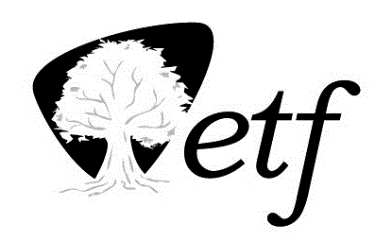 Termination ChecklistDue to Employee DeathEmployee InformationEmployee InformationNameNameETF IDTermination date (MM/DD/YYYY)WRS Termination ReportingDate CompletedSTAR Employers: Enter the termination in PeopleSoft/Star. Make sure the employee’s current address is correct.All Other Employers: Submit a P006 Termination – Death transaction using the WRS Account Update application on the ETF Web Applications for Employers page. Make sure the current address is included.or N/A Reporting RemindersReporting RemindersIf the employee was in an active employment status at the time of death, the date of death on the death certificate must be used for the action/termination date.Payouts of accumulated vacation, sick leave, or compensatory time specifically due to termination or death are not reportable if the employer does not have a policy of converting unused accumulated leave time to cash at least annually.Death benefits for participating employees will be paid according to the Beneficiary Designation (ET-2320) form. When no Beneficiary Designation form is on file, death benefits are paid according to standard sequence set forth in Wis. Stat. §40.02(8)(a)2. See our Death Benefits page for more information.If the employee was in an active employment status at the time of death, the date of death on the death certificate must be used for the action/termination date.Payouts of accumulated vacation, sick leave, or compensatory time specifically due to termination or death are not reportable if the employer does not have a policy of converting unused accumulated leave time to cash at least annually.Death benefits for participating employees will be paid according to the Beneficiary Designation (ET-2320) form. When no Beneficiary Designation form is on file, death benefits are paid according to standard sequence set forth in Wis. Stat. §40.02(8)(a)2. See our Death Benefits page for more information.WDC Termination Reporting Check here if the employee is not a WDC participant Date CompletedReport termination in the Empower Retirement Plan Service Center (PSC) system.or N/A ☐Reporting RemindersReporting RemindersSurvivors may call the customer service number (1-877-457-9327) for information about the account.Survivors may call the customer service number (1-877-457-9327) for information about the account.Health Insurance Termination Reporting Check here if the employee is not a State health insurance subscriberDate CompletedSTAR Agencies: Enter a Termination of Coverage transaction. For both single and family coverage, the end date is the end of the month of the employee’s death. A payroll refund may be required.Non-STAR Agencies: Enter a Termination of Coverage transaction in myETF Benefits. Use Death of Subscriber as the reason.or N/A ☐Coverage End Date:                            		Health Plan Name:      	                                                                              Single   Family Coverage End Date:                            		Health Plan Name:      	                                                                              Single   Family Sick Leave Check here if the employee has depleted their Sick LeaveNOTE: If the employee used more than 500 hours of sick leave due to a single illness or injury, review Chapter 758.110 in the Wisconsin Human Resources Handbook to determine if the employee qualifies for SHICC restoration.Employers must certify sick leave through the AcSL system within 30 days of the termination date.Reporting RemindersETF will send the surviving spouse and dependents information about continuation rights and use of sick leave credits to pay health insurance premiums.Health Insurance Termination Reporting Check here if the employee is not a subscriber of the Wisconsin Public Employers (WPE) Group Health Insurance ProgramDate CompletedEnter a Termination of Coverage transaction in myETF Benefits. Use Death of Subscriber as the reason and the employee’s date of death for the Event Date.Single Coverage: The end date is the end of the month of the employee’s death (a payroll refund may be required). Family coverage: The end of the month through which premiums have been paid (no payroll refund will be required).or N/A ☐Family Coverage Only: Complete and submit the Verification of Health Insurance Coverage and Local Employer Paid Annuitant Transfer Report (ET-4814). Provide a copy to survivors.or N/A ☐Coverage End Date:                            		Health Plan Name:      	                                                                              Single   Family Coverage End Date:                            		Health Plan Name:      	                                                                              Single   Family ICI Termination Reporting Check here if the employee is not an ICI subscriber Coverage automatically terminates upon death of employee. Life Insurance Termination Reporting Check here if the employee is not a life insurance subscriberDate CompletedIdentify when last premium payment is due and refund overpayments.or N/A ☐Coverage Paid Thru:                 Basic	 100% Supplemental	  Additional 1	 Additional 2 	 Additional 3  Spouse & Dependent	                         Unit I	             Units I and IICoverage Paid Thru:                 Basic	 100% Supplemental	  Additional 1	 Additional 2 	 Additional 3  Spouse & Dependent	                         Unit I	             Units I and IIReporting RemindersReporting RemindersIf coverage is in force on the date of death, death benefits for basic, supplemental and additional plans are payable to the beneficiary. If applicable, Accidental Death benefits apply to the Basic, Supplemental and Additional Plans during employment and are payable upon the employee’s accidental death. Some exclusions may apply. If coverage is in force on the date of death, death benefits for basic, supplemental and additional plans are payable to the beneficiary. If applicable, Accidental Death benefits apply to the Basic, Supplemental and Additional Plans during employment and are payable upon the employee’s accidental death. Some exclusions may apply. Supplemental Benefit Termination ReportingSupplemental Benefit Termination ReportingCoverage End DateCommuter Fringe Benefit Accounts (Optum)
Coverage ends on the date of death.Parking Accountor N/A ☐Employee Reimbursement Accounts (Optum)Health Care Flexible Spending Account (FSA) and Limited Purpose FSA coverage ends the last day of the month following final contribution.Dependent Day Care Account coverage ends December 31 of the plan year.Health Care Flexible Spending Account (HCFSA)or N/A ☐Employee Reimbursement Accounts (Optum)Health Care Flexible Spending Account (FSA) and Limited Purpose FSA coverage ends the last day of the month following final contribution.Dependent Day Care Account coverage ends December 31 of the plan year.Limited Purpose Flexible Spending Account (LPFSA)or N/A ☐Employee Reimbursement Accounts (Optum)Health Care Flexible Spending Account (FSA) and Limited Purpose FSA coverage ends the last day of the month following final contribution.Dependent Day Care Account coverage ends December 31 of the plan year.Dependent Day Care Accountor N/A ☐Securian Accident Plan Employee  Employee + spouse  Employee + child(ren)   Employee + familySecurian Accident Plan Employee  Employee + spouse  Employee + child(ren)   Employee + familyor N/A ☐Delta Dental of Wisconsin PPO - Select Plan	 PPO Plus Premier - Select Plus Plan	 Employee  Employee + spouse  Employee + child(ren)   Employee + family  PPO Plus Premier-Preventive Plan  Single   FamilyDelta Dental of Wisconsin PPO - Select Plan	 PPO Plus Premier - Select Plus Plan	 Employee  Employee + spouse  Employee + child(ren)   Employee + family  PPO Plus Premier-Preventive Plan  Single   Familyor N/A ☐DeltaVision Vision CareCoverage Paid Thru:                   Employee  Employee + spouse  Employee + child(ren)   Employee + family DeltaVision Vision CareCoverage Paid Thru:                   Employee  Employee + spouse  Employee + child(ren)   Employee + family DeltaVision Vision CareCoverage Paid Thru:                   Employee  Employee + spouse  Employee + child(ren)   Employee + family Reporting RemindersReporting RemindersReporting RemindersHSA payroll deduction and employer contribution ends upon death. Optum can only distribute HSA funds to individuals listed as beneficiaries. The beneficiary or executor of the estate can submit a Death Distribution Request Form or call Optum customer service at 1-833-881-8158 to discuss distribution of assets. For additional benefit account information, see the resources located on the Optum landing page.HSA payroll deduction and employer contribution ends upon death. Optum can only distribute HSA funds to individuals listed as beneficiaries. The beneficiary or executor of the estate can submit a Death Distribution Request Form or call Optum customer service at 1-833-881-8158 to discuss distribution of assets. For additional benefit account information, see the resources located on the Optum landing page.HSA payroll deduction and employer contribution ends upon death. Optum can only distribute HSA funds to individuals listed as beneficiaries. The beneficiary or executor of the estate can submit a Death Distribution Request Form or call Optum customer service at 1-833-881-8158 to discuss distribution of assets. For additional benefit account information, see the resources located on the Optum landing page.The employee’s Optum payment card will be deactivated upon death.Reimbursement requests must be submitted online through the employee portal account, mobile app or via claims form. Survivors have until March 31, the last day of the run-out period, to submit reimbursement request(s) or resolve any outstanding claims for expenses incurred during the coverage period.The employee’s Optum payment card will be deactivated upon death.Reimbursement requests must be submitted online through the employee portal account, mobile app or via claims form. Survivors have until March 31, the last day of the run-out period, to submit reimbursement request(s) or resolve any outstanding claims for expenses incurred during the coverage period.The employee’s Optum payment card will be deactivated upon death.Reimbursement requests must be submitted online through the employee portal account, mobile app or via claims form. Survivors have until March 31, the last day of the run-out period, to submit reimbursement request(s) or resolve any outstanding claims for expenses incurred during the coverage period.Supplemental Delta Dental of Wisconsin active employee coverage ends upon death. Survivors can continue up to 18 months at the active employee rate or indefinitely at the retiree rate if:The survivor chooses “continuant” or “retiree” on the Delta Dental Retiree/Continuation form, andThe form is sent to Delta Dental within 30 days of the date of death. The survivor must change coverage to “retiree” during the open enrollment period before the 18 months of continuation coverage expires. If continuation coverage expires, the survivor will not have coverage until they apply for coverage during the next open enrollment period. Coverage begins January 1. Contact Delta Dental at 1-844-337-8383 with questions.Supplemental Delta Dental of Wisconsin active employee coverage ends upon death. Survivors can continue up to 18 months at the active employee rate or indefinitely at the retiree rate if:The survivor chooses “continuant” or “retiree” on the Delta Dental Retiree/Continuation form, andThe form is sent to Delta Dental within 30 days of the date of death. The survivor must change coverage to “retiree” during the open enrollment period before the 18 months of continuation coverage expires. If continuation coverage expires, the survivor will not have coverage until they apply for coverage during the next open enrollment period. Coverage begins January 1. Contact Delta Dental at 1-844-337-8383 with questions.Supplemental Delta Dental of Wisconsin active employee coverage ends upon death. Survivors can continue up to 18 months at the active employee rate or indefinitely at the retiree rate if:The survivor chooses “continuant” or “retiree” on the Delta Dental Retiree/Continuation form, andThe form is sent to Delta Dental within 30 days of the date of death. The survivor must change coverage to “retiree” during the open enrollment period before the 18 months of continuation coverage expires. If continuation coverage expires, the survivor will not have coverage until they apply for coverage during the next open enrollment period. Coverage begins January 1. Contact Delta Dental at 1-844-337-8383 with questions.Supplemental Delta Vision active employee coverage ends upon death of the employee. Survivors can continue coverage as a “retiree” if: The survivor chooses “retiree” on the Supplemental Vision Retiree/Continuant Change Form form, andThe form is sent to Delta Vision within 30 days of the date of death.For information regarding DeltaVision Vision Care benefits, visit their website or call 1-844-337-8383Supplemental Delta Vision active employee coverage ends upon death of the employee. Survivors can continue coverage as a “retiree” if: The survivor chooses “retiree” on the Supplemental Vision Retiree/Continuant Change Form form, andThe form is sent to Delta Vision within 30 days of the date of death.For information regarding DeltaVision Vision Care benefits, visit their website or call 1-844-337-8383Supplemental Delta Vision active employee coverage ends upon death of the employee. Survivors can continue coverage as a “retiree” if: The survivor chooses “retiree” on the Supplemental Vision Retiree/Continuant Change Form form, andThe form is sent to Delta Vision within 30 days of the date of death.For information regarding DeltaVision Vision Care benefits, visit their website or call 1-844-337-8383The Securian Accident Plan is portable and can be maintained by the survivor up to age 70. The survivor must contact Securian at 1-866-295-8690 or via email at madisonbranch@securian.com  within 30 days of the date of death to maintain coverage. The Securian Accident Plan is portable and can be maintained by the survivor up to age 70. The survivor must contact Securian at 1-866-295-8690 or via email at madisonbranch@securian.com  within 30 days of the date of death to maintain coverage. The Securian Accident Plan is portable and can be maintained by the survivor up to age 70. The survivor must contact Securian at 1-866-295-8690 or via email at madisonbranch@securian.com  within 30 days of the date of death to maintain coverage. SignatureSignatureThis signature certifies the employer has reviewed and completed everything applicable to this employee upon notice of death.This signature certifies the employer has reviewed and completed everything applicable to this employee upon notice of death.Employer SignatureDate (MM/DD/YYYY)
     